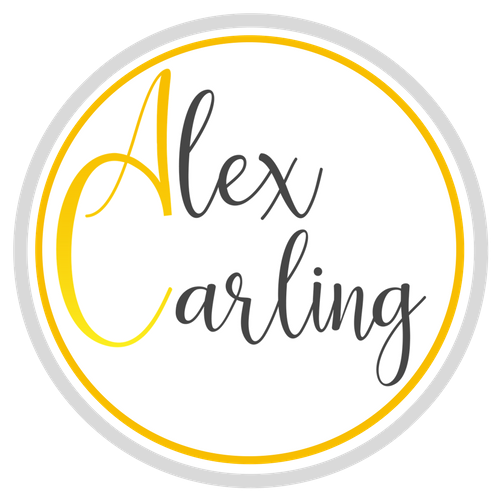 What I’m aware of...Do I attend or ignore?How do I manage it?Does this serve me well?Is there something else I could do?Head* A pressure type feeling* I tell myself I’m going to fail* I worry about being judgedBody* Ache at the base of skull* Clenched jaw* Heart fluttersEmotions* Teary* Easily frustratedBehaviour* Avoiding time with family* Drinking more alcohol